					June 1, 2016Cheryl LecoeADL High Voltage Inc.PO Box 1569Keller TX  76244-1569					RE:	Duplicate Financial Instrument						ADL High Voltage Inc.						A-2010-2199907Dear Ms. Lecoe:Please find under cover of this letter the Bond Continuation Certificate your company filed with the Commission on behalf of ADL High Voltage Inc. because it is a duplicate of the continuation certificate already on file.  The Commission requires a supplier to file a current and active original bond, letter of credit, continuation certificate, amendment, or other financial instrument as part of a supplier’s licensing requirements under Section 2809(c) of the Pennsylvania Public Utility Code.  As this continuation certificate was previously filed on December 22, 2015, no further action is required on your part at the time.Sincerely,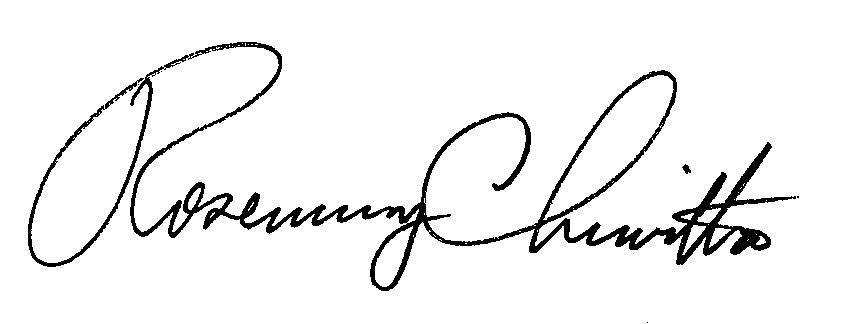 Rosemary ChiavettaSecretary of the CommissionEnclosuresRC:alw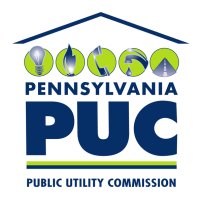  PUBLIC UTILITY COMMISSION400 North Street, Keystone Building, Second FloorHarrisburg, Pennsylvania  17120IN REPLY PLEASE REFER TO OUR 